ДЕНЬ ЗДОРОВЬЯ  ИТОГИ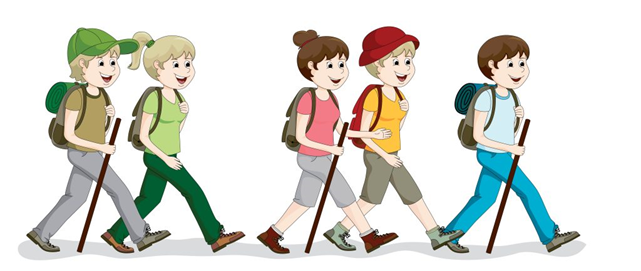 Станция «Кто быстрее»Станция «Кто сильнее»Станция «Велоэстафета»     Всего очковместо3а321613б3551353в213613г142733д534124Станция «Кто быстрее»Станция «Кто сильнее»Станция «Велоэстафета»     Всего очковместо4а125824б313714в351934г234934д532105